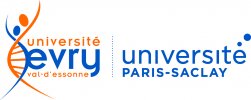 RECRUTEMENT D’UN PROFESSEUR ASSOCIE A MI-TEMPS (PAST) 2021-2022L’université d’Evry recrute un enseignant associé à mi-temps en informatique (UFR SFA). Les candidatures peuvent être déposées jusqu’au lundi 16 août 2021 inclus.Références réglementaires-Décret n° 85-733 du 17 juillet 1985 relatif aux maîtres de conférences et professeurs des universités associés ou invités (Titre 2)-Décret du 10 mai 2007 pris pour l’application du décret n° 2007-772 du 10 mai 2007 relatif à la rémunération des personnels enseignants associés.Conditions préalables cumulativesLes candidats doivent justifier d’une activité professionnelle principale, autre que d’enseignement, depuis au moins 3 ans et être toujours en activité.L’expérience professionnelle doit être directement en rapport avec la discipline enseignée.UFR  SFA : PAST PR INFORMATIQUE  profil de poste ici : fiche de posteLe dossier de candidature est téléchargeable ici : dossier de candidature   Le dossier de candidature devra être déposé sur le lien ci-dessous  accompagné des pièces justificatives : lien de téléchargementATTENTION :Merci de nommer chaque fichier constituant le dossier  comme suit : NOM_PRENOM.pdfPour tout complément d’information, vous pouvez contacter :Mme Sylvie PAYNEAU au  01 69 47 71 14 : sylvie.payneau@univ-evry.frMme Véronique REMBOWSKI au 01 69 47 80 97 : veronique.rembowski@univ-evry.fr